Publicado en Madrid el 04/05/2010 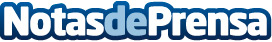 Panda Security participa en las Comparativas del 2010 de AV-Comparatives.org  Panda Antivirus Pro 2010 se sitúa entre las tres mejores soluciones en detección y velocidad de anàlisis. 
Datos de contacto:Carlos AriasResponsable de Comunicación91 806 37 00Nota de prensa publicada en: https://www.notasdeprensa.es/panda-security-participa-en-las-comparativas-del-2010-de-av-comparatives-org Categorias: Ciberseguridad http://www.notasdeprensa.es